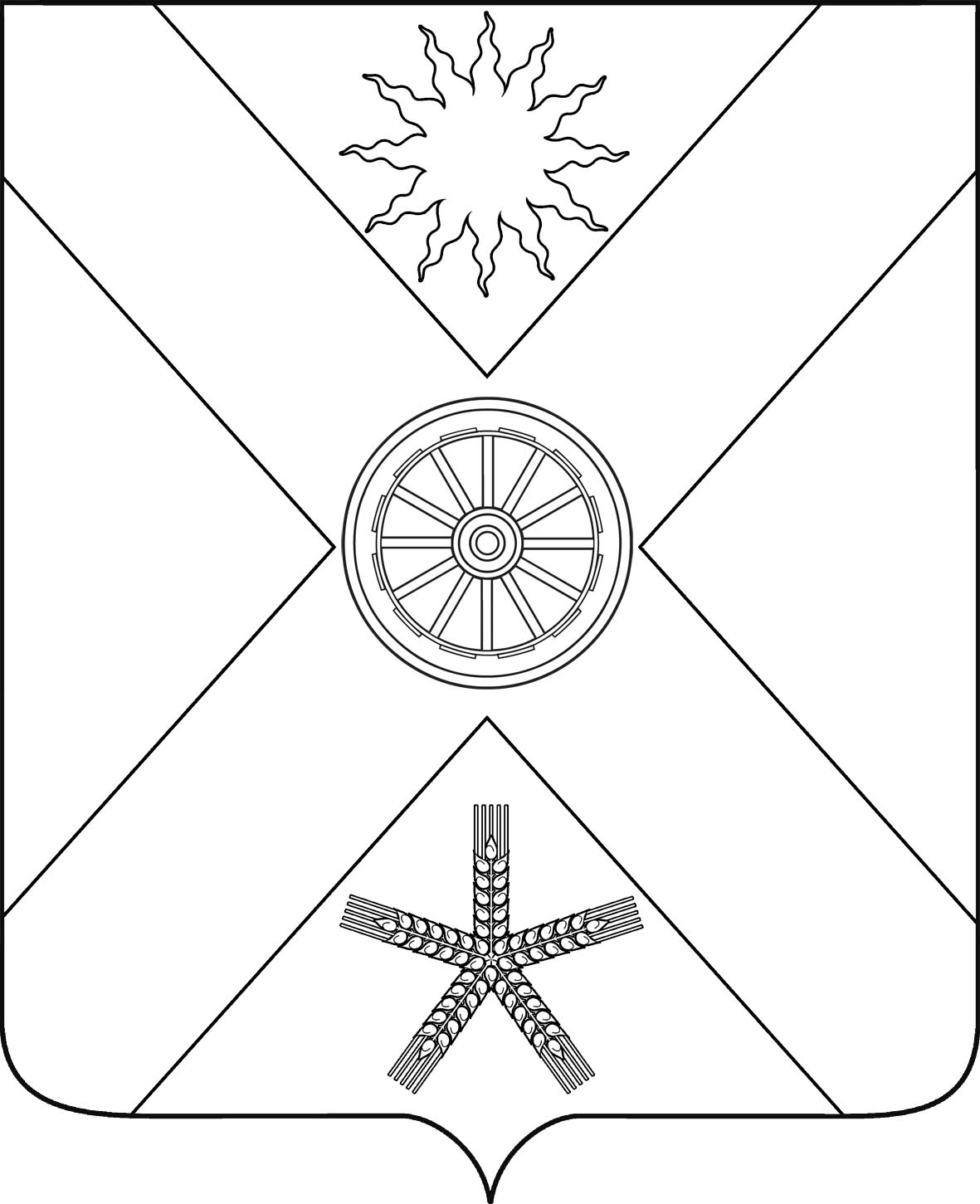 РОССИЙСКАЯ ФЕДЕРАЦИЯРОСТОВСКАЯ  ОБЛАСТЬ ПЕСЧАНОКОПСКИЙ РАЙОНМУНИЦИПАЛЬНОЕ ОБРАЗОВАНИЕ«ПЕСЧАНОКОПСКОЕ СЕЛЬСКОЕ ПОСЕЛЕНИЕ»АДМИНИСТРАЦИЯ ПЕСЧАНОКОПСКОГО СЕЛЬСКОГО ПОСЕЛЕНИЯПОСТАНОВЛЕНИЕ14.04.2022                                            №76                                с.ПесчанокопскоеОб утверждении плана           мероприятий, по празднованию           77-ой годовщины           Победы в Великой Отечественной войнеВ связи с подготовкой к празднованию 77-й годовщины Победы в  Великой Отечественной войне 1941-1945 годов, ПОСТАНОВЛЯЮ:1. Утвердить план  мероприятий  по подготовке и празднованию 77-й годовщины Победы в  Великой Отечественной войне 1941-1945 годов.2.  Контроль по выполнению постановления возложить на начальника сектора по социальным, правовым вопросам и контрольно-организационной работе Лепскую Е.А.Глава Администрации Песчанокопского  сельского поселения                                 А.В.Острогорский   Постановление вносит:Начальник сектора  по социальным, правовым вопросам и контрольно-организационной работеПриложение к постановлению Администрации Песчанокопскогосельского поселения от 14.04.2021 №76ПЛАН  мероприятий, по подготовке и празднованию 77-ой годовщины Победы в Великой Отечественной войнеНачальник сектора СПВ и КОР                                                 Е.А. Лепская№ п/пНаименование мероприятияПланируемые даты проведенияМесто проведенияКатегория приглашенныхОтветственный за проведение1Акция «Георгиевская ленточка»27.04.2022с.ПесчанокопскоеБульвар ПобедыВсе желающиеСектор СПВ и КОР2Поздравление  ветеранов ВОВ и тружеников тыла с вручением продуктовых наборов 28.04-06.05.2022с.Песчанокопскоеветераны ВОВ и труженики тыла, сотрудники Администрации Песчанокопского сельского поселенияСектор СПВ и КОР3Наследники Победы06.05.2022с.Песчанокопскоеоколо ОбелискаШкольный актив Песчанокопского районаСектор СПВ и КОР4Митинг09.05.2022с.ПесчанокопскоеОбелискПредставители трудовых коллективов, жители с.ПесчанокопскогоНачальники секторов, ответ.работники5Военно-полевая кухня09.05.2022с.ПесчанокопскоеЦПКиОВсе желающиеСектор по вопросам муниципального хозяйства6Вечерний митинг-реквием09.05.2022с.ПесчанокопскоеОбелискЖители с.ПесчанокопскогоСектор СПВ и КОР7Праздничный салют09.05.2022с.Песчанокопскоепл. имени В.И.ЛенинаВсе желающиеСектор СПВ и КОР